<Commission>{LIBE}Odbor za državljanske svoboščine, pravosodje in notranje zadeve</Commission><RefProc>2020/2194(DEC)</RefProc><Date>{12/02/2021}12.2.2021</Date><TitreType>MNENJE</TitreType><CommissionResp>Odbora za državljanske svoboščine, pravosodje in notranje zadeve</CommissionResp><CommissionInt>za Odbor za proračunski nadzor</CommissionInt><Titre>o razrešnici glede izvrševanja proračuna agencij Evropske unije za proračunsko leto 2019: uspešnost, finančno poslovodenje in nadzor</Titre><DocRef>(2020/2194(DEC))</DocRef>Pripravljavka mnenja: <Depute>Caterina Chinnici</Depute>PA_NonLegPOBUDEOdbor za državljanske svoboščine, pravosodje in notranje zadeve poziva Odbor za proračunski nadzor kot pristojni odbor, da v svoj predlog resolucije vključi naslednje pobude:1.	opominja, da imajo agencije na področju pravosodja in notranjih zadev ter Evropski nadzornik za varstvo podatkov, ki opravljajo naloge spremljanja ter operativne, analitične in vodstvene naloge, pomembno vlogo, saj institucijam in organom Unije ter državam članicam pomagajo in svetujejo na področju temeljnih pravic, varnosti in pravice; znova poudarja, da jim je treba nameniti zadostna finančna sredstva, da bodo lahko svoje poslanstvo izpolnili na povsem pregleden način in ob polnem spoštovanju temeljnih pravic;2.	pozdravlja dejstvo, da je Računsko sodišče navedlo, da je revizija letnih računovodskih izkazov za leto, ki se je končalo 31. decembra 2019, ter z njimi povezanih prihodkov in plačil v splošnem potrdila pozitivne rezultate iz prejšnjih let, pa tudi dejstvo, da je Računsko sodišče potrdilo zakonitost in pravilnost letnih računovodskih izkazov vseh agencij na področju pravosodja in notranjih zadev ter prihodkov, povezanih s temi izkazi, za leto, ki se je končalo 31. decembra 2019;3.	poudarja ugotovitev Računskega sodišča, da so bila plačila, povezana z računovodskimi izkazi, zakonita in pravilna pri vseh agencijah, razen pri Evropskem azilnem podpornem uradu (EASO), za katerega je bilo izdano mnenje s pridržkom zaradi nepravilnosti pri postopkih javnega naročanja in s tem povezanih plačilih; je razočaran, da sta se zakonitost in pravilnost plačil v letu 2019 le nekoliko izboljšali; obžaluje, da so bila znova ugotovljena nepravilna plačila, in sicer za 14,6 % vrednosti vseh plačil, ki jih je v letu 2019 izvršil urad EASO; se zaveda, da izvršni direktor, ki je bil imenovan junija 2019, sprejema ukrepe, s katerimi si želi izboljšati upravljanje urada EASO, in je trdno zavezan prednostni obravnavi organizacijskih pomanjkljivosti; pozdravlja izboljšave, ki jih je uvedlo novo vodstvo, priznalo pa jih je tudi Računsko sodišče; poziva EASO, naj spoštuje to zavezo in redno poroča Odboru za državljanske svoboščine, pravosodje in notranje zadeve;4.	ugotavlja, da Računsko sodišče tej zadevi pri agencijah na področju pravosodja in notranjih zadev z izjemo agencije Frontex, pri kateri je opozorilo na stopnjo napake v zvezi z odhodki za opremo v okviru sporazumov o dodelitvi nepovratnih sredstev s sodelujočimi državami, ni namenilo posebnega poudarka; je seznanjen z ugotovitvijo Računskega sodišča, da je agencija sprejela ukrepe za izboljšanje predhodnih preverjanj in v skladu s priporočili iz prejšnjih let od leta 2019 ponovno izvaja naknadna preverjanja;5.	z zaskrbljenostjo opaža resne in ponavljajoče se obtožbe o vpletenosti agencije Frontex v zavračanje migrantov in obtožbe o kršitvah temeljnih pravic, ki jih trenutno preiskuje upravni odbor te agencije; je seznanjen, da je urad OLAF začel preiskavo o agenciji Frontex, evropska varuhinja človekovih pravic pa je začela preiskavo mehanizma agencije Frontex za pritožbe, da bi obravnavala domnevne kršitve temeljnih pravic ter vlogo in neodvisnost uradnika agencije Frontex za temeljne pravice; obžaluje pomanjkanje ustreznega osebja in virov za uradnika za temeljne pravice in opazovalce temeljnih pravic, da bi lahko izpolnjevali svojo dolžnost spremljati, ali agencija spoštuje temeljne pravice;6.	pozdravlja dejstvo, da so po navedbah Računskega sodišča agencije v večini primerov sprejele popravne ukrepe, s katerimi so obravnavale revizijske ugotovitve iz prejšnjih let, in poziva agencije na področju pravosodja in notranjih zadev, naj si še naprej prizadevajo za sprejemanje ukrepov na podlagi ugotovitev Računskega sodišča;7.	poudarja, da so javna naročila za vse decentralizirane agencije Unije še vedno glavno področje, na katerem lahko pride do napak; zato poziva ustrezne agencije na področju pravosodja in notranjih zadev, na primer Europol in CEPOL, naj izboljšajo postopke javnega naročanja, da bi v celoti upoštevale veljavna pravila in tako dosegle ustrezno ravnovesje med tremi stebri trajnostnega razvoja, namreč gospodarskim, socialnim in okoljskim, obenem pa spoštovale načela preglednosti, sorazmernosti, enake obravnave in nediskriminacije, agencijo eu-LISA pa poziva, naj izboljša postopek zaposlovanja; opozarja, da so javna naročila mejnik pri uresničevanju agende za trajnostni razvoj do leta 2030 in njenih ciljev na področju trajnostnega razvoja;8.	ugotavlja, da Računsko sodišče ni revidiralo računovodskih izkazov Evropskega javnega tožilstva za leto 2019, saj organ EU še ni bil finančno neodvisen;9.	ugotavlja, da imajo agencije težave, ko morajo predložiti enotni programski dokument, medtem ko sozakonodajalca še vedno razpravljata o ustreznih pravnih instrumentih, zaradi česar prihaja do nezadovoljivih situacij, kjer so proračunske vrstice na voljo že pred sprejetjem ustreznih pravnih instrumentov; poziva Komisijo, naj izboljša komunikacijo z agencijami, da bi bolje uskladila pričakovane roke za sprejetje zakonodaje in ustreznih proračunskih vrstic; je seznanjen s priporočilom Računskega sodišča, da bi morale Komisija in agencije dodeljevati sredstva na bolj prožen način, obenem pa poudarja, kako pomembni so ustrezno poročanje, preglednost in revizije;10.	pozdravlja sodelovanje v okviru mreže agencij na področju pravosodja in notranjih zadev; poziva agencije, naj še naprej razvijajo sinergije, krepijo sodelovanje in izmenjujejo primere dobre prakse med seboj, da bi izboljšale učinkovitost;11.	poziva vse agencije na področju pravosodja in notranjih zadev, naj sprejmejo ukrepe, s katerimi bi poskrbele za popolno skladnost s pravili Unije o preglednosti ter s temeljnimi pravicami in standardi varstva podatkov; poziva jih tudi, da morajo spoštovati finančne predpise in visoke standarde upravljanja;12.	poudarja, kako pomembno je zagotoviti uravnoteženo zastopanost spolov v upravnih organih vseh agencij; poziva zadevne agencije, naj nemudoma obravnavajo to vprašanje; poziva vse agencije na področju pravosodja in notranjih zadev, naj pri politiki zaposlovanja spodbujajo in zagotavljajo raznolikost; prav tako jih poziva, naj oblikujejo notranje politike in prakse, da bi zagotovile vključenost in raznolikost ter preprečile vse vrste diskriminacije; poziva Računsko sodišče, naj to področje sistematično vključuje v prihodnja poročila; poziva vse agencije na področju pravosodja in notranjih zadev, naj uvedejo jasno politiko proti nadlegovanju, da bi preprečile in odločno obsodile takšno ravnanje znotraj svojih organizacij; poudarja, da ima visoka fluktuacija osebja v agencijah Unije občutne posledice; poziva k izvajanju kadrovske in socialne politike, s katero bi to fluktuacijo odpravili; poziva, naj se odpravi odvisnost od zunanjih sodelavcev; je seznanjen s postopkom, ki še teče pred Sodiščem Evropske unije;13.	poziva vse agencije na področju pravosodja in notranjih zadev, naj v splošnih poslovnih procesih upoštevajo trajnost, da bi izboljšale svojo okoljsko uspešnost, ter ustrezno poročajo o ukrepih in napredku na tem področju;14.	poudarja, kako pomembno je povečati digitalizacijo postopkov v agencijah Unije; poudarja, da je treba preprečiti digitalni razkorak med agencijami; opozarja pa, da je treba sprejeti vse potrebne ukrepe, da bi preprečili tveganje za spletno varnost obdelanih informacij.INFORMACIJE O SPREJETJU V ODBORU, ZAPROŠENEM ZA MNENJEPOIMENSKO GLASOVANJE PRI KONČNEM GLASOVANJU
V ODBORU, ZAPROŠENEM ZA MNENJEUporabljeni znaki:+	:	za-	:	proti0	:	vzdržaniEvropski parlament2019-2024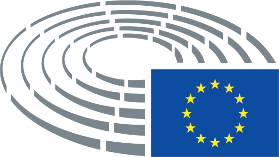 Datum sprejetja24.2.2021Izid končnega glasovanja+:–:0:553655365536Poslanci, navzoči pri končnem glasovanjuMagdalena Adamowicz, Malik Azmani, Katarina Barley, Pernando Barrena Arza, Pietro Bartolo, Nicolas Bay, Vladimír Bilčík, Vasile Blaga, Ioan-Rareş Bogdan, Patrick Breyer, Saskia Bricmont, Jorge Buxadé Villalba, Damien Carême, Caterina Chinnici, Clare Daly, Marcel de Graaff, Anna Júlia Donáth, Cornelia Ernst, Laura Ferrara, Nicolaus Fest, Jean-Paul Garraud, Maria Grapini, Sylvie Guillaume, Andrzej Halicki, Balázs Hidvéghi, Evin Incir, Sophia in ‘t Veld, Patryk Jaki, Lívia Járóka, Marina Kaljurand, Assita Kanko, Fabienne Keller, Peter Kofod, Łukasz Kohut, Moritz Körner, Alice Kuhnke, Jeroen Lenaers, Juan Fernando López Aguilar, Nuno Melo, Roberta Metsola, Nadine Morano, Javier Moreno Sánchez, Maite Pagazaurtundúa, Nicola Procaccini, Emil Radev, Paulo Rangel, Terry Reintke, Ralf Seekatz, Michal Šimečka, Birgit Sippel, Martin Sonneborn, Tineke Strik, Ramona Strugariu, Tomas Tobé, Dragoş Tudorache, Milan Uhrík, Tom Vandendriessche, Bettina Vollath, Jadwiga Wiśniewska, Elena Jončeva (Elena Yoncheva), Javier ZarzalejosMagdalena Adamowicz, Malik Azmani, Katarina Barley, Pernando Barrena Arza, Pietro Bartolo, Nicolas Bay, Vladimír Bilčík, Vasile Blaga, Ioan-Rareş Bogdan, Patrick Breyer, Saskia Bricmont, Jorge Buxadé Villalba, Damien Carême, Caterina Chinnici, Clare Daly, Marcel de Graaff, Anna Júlia Donáth, Cornelia Ernst, Laura Ferrara, Nicolaus Fest, Jean-Paul Garraud, Maria Grapini, Sylvie Guillaume, Andrzej Halicki, Balázs Hidvéghi, Evin Incir, Sophia in ‘t Veld, Patryk Jaki, Lívia Járóka, Marina Kaljurand, Assita Kanko, Fabienne Keller, Peter Kofod, Łukasz Kohut, Moritz Körner, Alice Kuhnke, Jeroen Lenaers, Juan Fernando López Aguilar, Nuno Melo, Roberta Metsola, Nadine Morano, Javier Moreno Sánchez, Maite Pagazaurtundúa, Nicola Procaccini, Emil Radev, Paulo Rangel, Terry Reintke, Ralf Seekatz, Michal Šimečka, Birgit Sippel, Martin Sonneborn, Tineke Strik, Ramona Strugariu, Tomas Tobé, Dragoş Tudorache, Milan Uhrík, Tom Vandendriessche, Bettina Vollath, Jadwiga Wiśniewska, Elena Jončeva (Elena Yoncheva), Javier ZarzalejosMagdalena Adamowicz, Malik Azmani, Katarina Barley, Pernando Barrena Arza, Pietro Bartolo, Nicolas Bay, Vladimír Bilčík, Vasile Blaga, Ioan-Rareş Bogdan, Patrick Breyer, Saskia Bricmont, Jorge Buxadé Villalba, Damien Carême, Caterina Chinnici, Clare Daly, Marcel de Graaff, Anna Júlia Donáth, Cornelia Ernst, Laura Ferrara, Nicolaus Fest, Jean-Paul Garraud, Maria Grapini, Sylvie Guillaume, Andrzej Halicki, Balázs Hidvéghi, Evin Incir, Sophia in ‘t Veld, Patryk Jaki, Lívia Járóka, Marina Kaljurand, Assita Kanko, Fabienne Keller, Peter Kofod, Łukasz Kohut, Moritz Körner, Alice Kuhnke, Jeroen Lenaers, Juan Fernando López Aguilar, Nuno Melo, Roberta Metsola, Nadine Morano, Javier Moreno Sánchez, Maite Pagazaurtundúa, Nicola Procaccini, Emil Radev, Paulo Rangel, Terry Reintke, Ralf Seekatz, Michal Šimečka, Birgit Sippel, Martin Sonneborn, Tineke Strik, Ramona Strugariu, Tomas Tobé, Dragoş Tudorache, Milan Uhrík, Tom Vandendriessche, Bettina Vollath, Jadwiga Wiśniewska, Elena Jončeva (Elena Yoncheva), Javier ZarzalejosMagdalena Adamowicz, Malik Azmani, Katarina Barley, Pernando Barrena Arza, Pietro Bartolo, Nicolas Bay, Vladimír Bilčík, Vasile Blaga, Ioan-Rareş Bogdan, Patrick Breyer, Saskia Bricmont, Jorge Buxadé Villalba, Damien Carême, Caterina Chinnici, Clare Daly, Marcel de Graaff, Anna Júlia Donáth, Cornelia Ernst, Laura Ferrara, Nicolaus Fest, Jean-Paul Garraud, Maria Grapini, Sylvie Guillaume, Andrzej Halicki, Balázs Hidvéghi, Evin Incir, Sophia in ‘t Veld, Patryk Jaki, Lívia Járóka, Marina Kaljurand, Assita Kanko, Fabienne Keller, Peter Kofod, Łukasz Kohut, Moritz Körner, Alice Kuhnke, Jeroen Lenaers, Juan Fernando López Aguilar, Nuno Melo, Roberta Metsola, Nadine Morano, Javier Moreno Sánchez, Maite Pagazaurtundúa, Nicola Procaccini, Emil Radev, Paulo Rangel, Terry Reintke, Ralf Seekatz, Michal Šimečka, Birgit Sippel, Martin Sonneborn, Tineke Strik, Ramona Strugariu, Tomas Tobé, Dragoş Tudorache, Milan Uhrík, Tom Vandendriessche, Bettina Vollath, Jadwiga Wiśniewska, Elena Jončeva (Elena Yoncheva), Javier ZarzalejosNamestniki, navzoči pri končnem glasovanjuMalin Björk, Isabel Santos, Tom VandenkendelaereMalin Björk, Isabel Santos, Tom VandenkendelaereMalin Björk, Isabel Santos, Tom VandenkendelaereMalin Björk, Isabel Santos, Tom Vandenkendelaere55+PPEMagdalena Adamowicz, Vladimír Bilčík, Vasile Blaga, Ioan-Rareş Bogdan, Andrzej Halicki, Balázs Hidvéghi, Lívia Járóka, Jeroen Lenaers, Nuno Melo, Roberta Metsola, Emil Radev, Paulo Rangel, Ralf Seekatz, Tomas Tobé, Tom Vandenkendelaere, Javier ZarzalejosS&DKatarina Barley, Pietro Bartolo, Caterina Chinnici, Maria Grapini, Sylvie Guillaume, Evin Incir, Marina Kaljurand, Łukasz Kohut, Juan Fernando López Aguilar, Javier Moreno Sánchez, Isabel Santos, Birgit Sippel, Bettina Vollath, Elena Jončeva (Elena Yoncheva)RenewMalik Azmani, Anna Júlia Donáth, Sophia in 't Veld, Fabienne Keller, Moritz Körner, Maite Pagazaurtundúa, Michal Šimečka, Ramona Strugariu, Dragoş TudoracheVerts/ALEPatrick Breyer, Saskia Bricmont, Damien Carême, Alice Kuhnke, Terry Reintke, Tineke StrikECRJorge Buxadé Villalba, Patryk Jaki, Assita Kanko, Jadwiga WiśniewskaThe LeftPernando Barrena Arza, Malin Björk, Clare Daly, Cornelia ErnstNILaura Ferrara, Martin Sonneborn3-PPENadine MoranoIDMarcel de GraaffNIMilan Uhrík60ECRNicola ProcacciniIDNicolas Bay, Nicolaus Fest, Jean-Paul Garraud, Peter Kofod, Tom Vandendriessche